Массовые социально значимые услуги в сфере строительства в электронном виде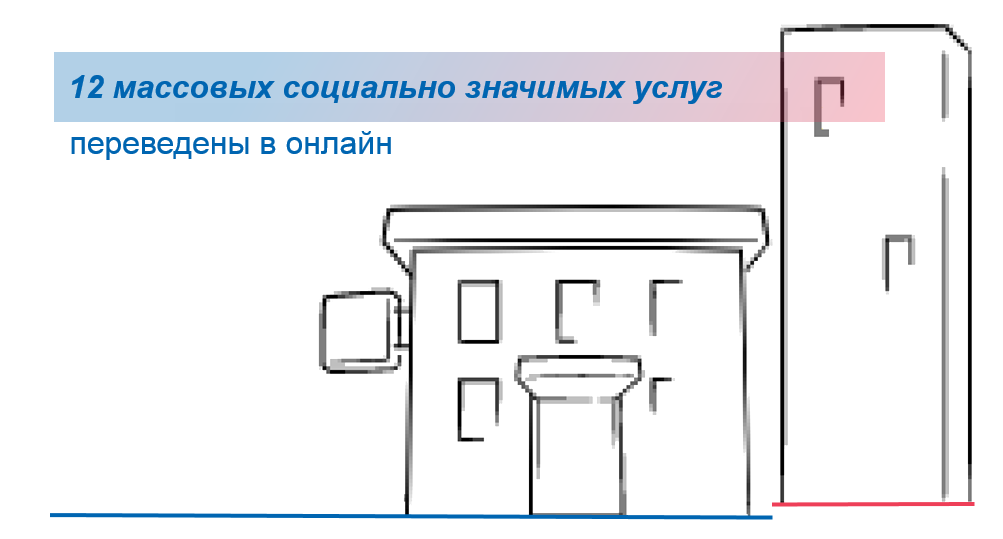 На сегодняшний день 12 массовых социально значимых услуг в сфере строительства Свердловской области доступны в электронном виде на Едином портале государственных и муниципальных услуг.Перечень массовых социально значимых услуг в сфере строительства, органами местного самоуправления на территории Свердловской области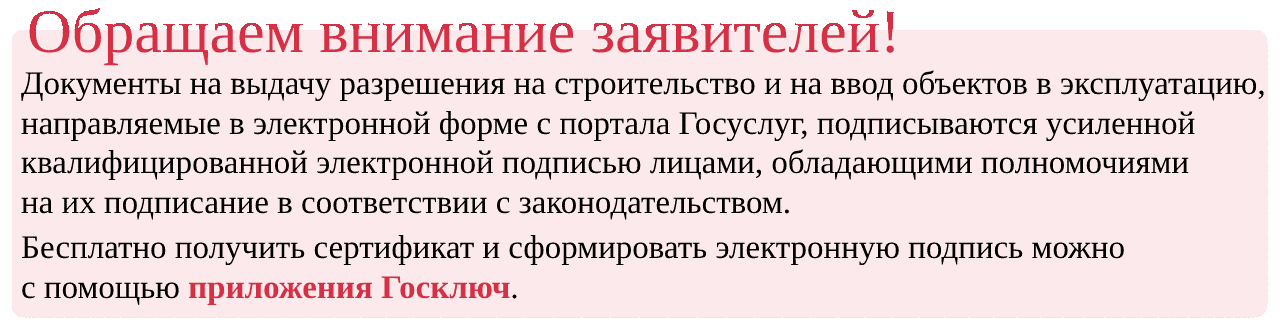 Госключ — это приложение для подписания юридически значимых документов в электронном виде. В приложении можно бесплатно получить сертификат и сформировать усиленную квалифицированную или неквалифицированную электронную подпись (УКЭП или УНЭП). Подробную информацию о получении сертификата электронной подписи в Госключе можно получить на сайте Госуслуг.Преимущества получения государственных и муниципальных услуг в электронном виде: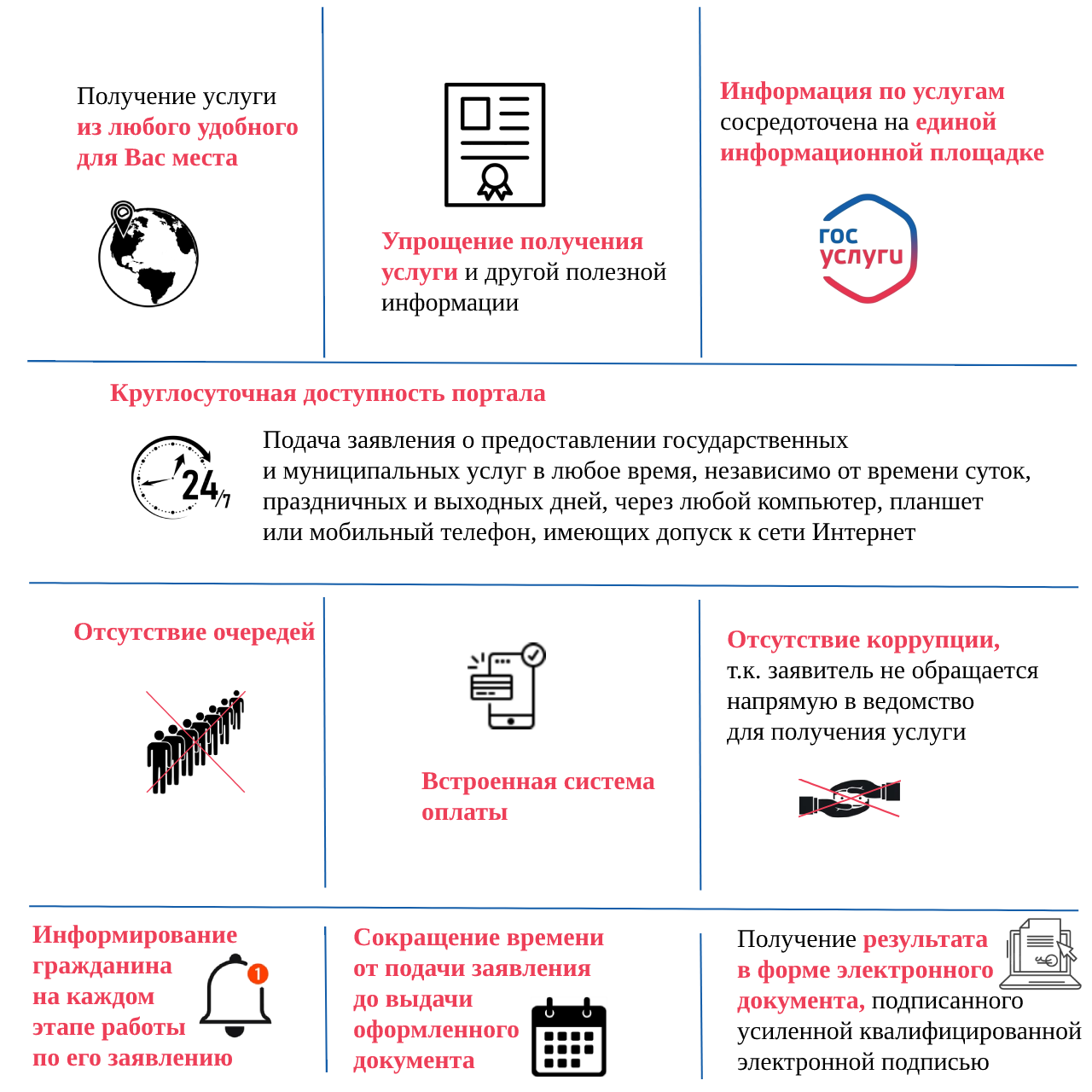 Чтобы получить услугу, необходимо зарегистрироваться на ЕПГУ. Затем отправить электронное заявление и необходимый перечень документов через портал государственных услуг. В дальнейшем Вы просто наблюдаете за ходом исполнения своего заявления.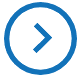 Выдача градостроительного плана земельного участка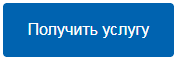 Выдача разрешения на ввод объекта в эксплуатациюВыдача разрешения на строительство объекта капитального строительства (в том числе внесение изменений в разрешение на строительство объекта капитального строительства и внесение изменений в разрешение на строительство объекта капитального строительства в связи с продлением срока действия такого разрешения)Направление уведомления об окончании строительства или реконструкции объекта индивидуального жилищного строительства или садового домаНаправление уведомления о планируемых строительстве или реконструкции объекта индивидуального жилищного строительства или садового домаНаправление уведомления о планируемом сносе объекта капитального строительства и уведомления о завершении сноса объекта капитального строительстваПеревод жилого помещения в нежилое помещение и нежилого помещения в жилое помещениеПодготовка и утверждение документации по планировке территорииПредоставление разрешения на отклонение от предельных параметров разрешенного строительства, реконструкции объекта капитального строительстваПредоставление разрешения на условно разрешенный вид использования земельного участка или объекта капитального строительстваПрисвоение адреса объекту адресации, изменение и аннулирование такого адресаСогласование проведения переустройства и (или) перепланировки помещения в многоквартирном доме